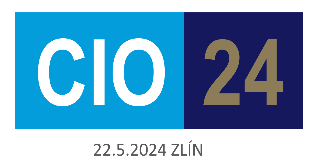 Podmínky:Vyplněný formulář zašlete na e-mail: info@q4it.euNa základě přihlášky – pokud jde o placenou účast - bude vystavena faktura a zaslána na uvedený email v elektronické podobě - PDFPři neúčasti registrovaného účastníka se storno poplatek nevracíJméno účastníka lze změnit bezplatně zasláním informace na email info@q4it.euZasláním přihlášky udělujete souhlas, aby, ve smyslu nařízení č. 679/2016 o ochraně osobních údajů fyzických osob (dále jen „GDPR“), 
byly zpracovány osobní údaje uvedené na přihlášce.
Tyto osobní údaje je nutné zpracovat pro účel organizace konference a pro zpětnou komunikaci s přihlášenými účastníky.
Údaje budou správcem zpracovány do odvolání souhlasu. Souhlas je možno odvolat zasláním e-mailu na info@q4it.eu.CIO 24 – Transformace ITProgram konferenceDatum a místo:22.5.2024, Zlín 9-15Před konferenční setkání 21.5.2024 19-22Registrační poplatek (ceny bez DPH 21%)Pozvaný CIO, ředitel IT, vedoucí IT: 0 KčOstatní účastníci:  4.460 Kč neboSkupina 3 osoby 9.860 Kč, cena bez DPHCena celkem:0 Kč, nebo 4.460, nebo 9.860 Kč – nehodící se smažteJméno účastníka Jméno 1, emailJméno 2, emailJméno 3, emailKontaktní osoba -  jménoEmail na kontaktní osobuTelefon - nepovinnéSpolečnostPřejete si zajistit hotel 21.-22.5.2024   nehodící se smažteAdresa fakturační Jen pro platící účastníky…DIČJen pro platící účastníkyČíslo objednávky